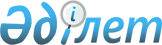 "Кедендік бақылау мақсаттары үшін Қазақстан Республикасы мемлекеттік кірістер органдарының су және әуе кемелерін пайдалану қағидасын бекіту туралы" Қазақстан Республикасы Қаржы министрлігі Мемлекеттік кірістер комитеті Төрағасының 2014 жылғы 15 желтоқсандағы № 91 бұйрығының күші жойылды деп тану туралыҚазақстан Республикасы Қаржы министрлігінің Мемлекеттік кірістер комитеті Төрағасының 2019 жылғы 19 тамыздағы № 2 бұйрығы. Қазақстан Республикасының Әділет министрлігінде 2019 жылғы 21 тамызда № 19267 болып тіркелді
      "Құқықтық актілер туралы" 2016 жылғы 6 сәуірдегі Қазақстан Республикасы Заңы 27-бабының 2-тармағына сәйкес БҰЙЫРАМЫН:
      1. "Кедендік бақылау мақсаттары үшін Қазақстан Республикасы мемлекеттік кірістер органдарының су және әуе кемелерін пайдалану қағидасын бекіту туралы" Қазақстан Республикасы Қаржы министрлігі Мемлекеттік кірістер комитеті Төрағасының 2014 жылғы 15 желтоқсандағы № 91 бұйрығының (Нормативтік құқықтық актілерді мемлекеттік тіркеу тізілімінде № 10094 болып тіркелген, 2015 жылғы 28 қаңтарында "Әділет" ақпараттық-құқықтық жүйесінде жарияланған) күші жойылды деп танылсын.
      2. Кедендік әдіснама департаменті заңнамада белгіленген тәртіппен:
      1) осы бұйрықтың Қазақстан Республикасының Әділет министрлігінде мемлекеттік тіркелуін;
      2) осы бұйрықты мемлекеттік тіркеген күннен бастап күнтізбелік он күн ішінде оның қазақ және орыс тілдерінде Қазақстан Республикасы Әділет министрлігінің "Қазақстан Республикасының Заңнама және құқықтық ақпарат институты" шаруашылық жүргізу құқығындағы республикалық мемлекеттік кәсіпорнына ресми жариялау және Қазақстан Республикасының нормативтік құқықтық актілерінің эталондық бақылау банкіне енгізу үшін жолдануын;
      3) осы бұйрықтың Қазақстан Республикасы Қаржы министрлігі Мемлекеттік кірістер комитетінің интернет-ресурсында орналастыруды қамтамасыз етсін.
      3. Осы бұйрық алғашқы ресми жарияланған күнінен кейін күнтізбелік он күн өткен соң қолданысқа енгізіледі.
      "КЕЛІСІЛДІ"
      Қазақстан Республикасының 
      Индустрия және инфрақұрылымдық 
      даму министрлігі
					© 2012. Қазақстан Республикасы Әділет министрлігінің «Қазақстан Республикасының Заңнама және құқықтық ақпарат институты» ШЖҚ РМК
				
      Қазақстан Республикасы 
Қаржы министрлігінің 
Мемлекеттік кірістер комитеті Төрағасы
